11 декабря 2023 года                                                                                              №16
ИНФОРМАЦИОННЫЙ БЮЛЛЕТЕНЬ Лысогорского сельского  поселенияЯвляется официальным периодическим  печатным изданиемЛысогорского сельского поселенияc.ЛысогоркаРоссийская федерацияростовская областькуйбышевский районсобрание депутатовЛысогорского сельского поселения РЕШЕНИЕ  11.12.2023                                       с.Лысогорка                                       №  91Об утверждении протокола  публичных слушаний по проекту бюджета Лысогорского сельского поселения Куйбышевского района на 2024 год и на плановый период 2025 и  2026 годов    В соответствии с Уставом муниципального образования «Лысогорское сельское поселение» Собрание депутатов Лысогорского сельского поселения	     решило:1. Утвердить протокол публичных слушаний по проекту бюджета Лысогорского сельского поселения Куйбышевского района на 2024 год и на плановый период 2025 и  2026 годов          2. Опубликовать настоящее решение в информационном бюллетене и на сайте   Администрации Лысогорского сельского поселения.     3.Контроль за исполнением настоящего решения  оставляю за собой.Председатель Собрания депутатов-глава  Лысогорского сельского поселения	                 		Н.А. КательницкаяПРОТОКОЛПроведения публичных слушанийЛысогорского сельского поселенияКуйбышевского районаРостовской области07.12.2023г.                            с.Лысогорка                                        № 1        Начало:  14-00 час.        Место проведения: Администрация Лысогорского сельского поселенияПрисутствовали: Председатель Собрания депутатов - глава Лысогорского сельского поселения, Глава Администрации Лысогорского сельского поселения, специалисты Администрации, депутаты поселения,   жители Лысогорского сельского поселения          Председатель –Председатель Собрания депутатов Лысогорского сельского поселения – Кательницкая Н.А.             Секретарь – Старший инспектор-секретарь Администрации Лысогорского сельского поселения Дрозд Л.П.               Публичные слушания открыла и вела Глава  Лысогорского сельского поселения Кательницкая Н.А.               Для проведения публичных слушаний Кательницкая Н.А. предложила утвердить повестку проведения слушаний:Повестка дня.Проинформировать присутствующих о работе, проведенной после опубликования проекта решенияДокладывает: Еськова Н.П.- заведующий сектором по финансово-экономическим вопросам.2.  Заслушать информацию о замечаниях и предложениях, поступивших в Администрацию Лысогорского сельского поселения после опубликования.Докладывает: Еськова Н.П.  - заведующий сектором по финансово- экономическим вопросам.  3.   Подведение итогов публичных слушаний.Подводит:  Председатель Собрания депутатов -глава Лысогорского сельского поселения Кательницкая Н.А.За предложенный порядок проведения публичных слушаний голосовали единогласноСЛУШАЛИ:- Еськова Н.П. заведующий   сектором по финансово-экономическим вопросам по 1-му  вопросу повестки дня.Еськова Н.П. проинформировала присутствующих  о порядке проведения публичных слушаний. Назначение публичных слушаний и решение Собрания депутатов Лысогорского сельского поселения было опубликовано на сайте Лысогорского сельского поселения. СЛУШАЛИ: Еськову Н.П. по второму вопросу повестки дня.С момента опубликования проекта бюджета  предложений и замечаний  по рассматриваемому вопросу не поступило.СЛУШАЛИ: Кательницкую Н.А. по третьему вопросу публичных слушаний. В ходе проведения публичных слушаний от присутствующих  замечаний не поступило.Кательницкая Н.А. подвела итоги публичных слушаний.Предложила принять за основу решение Собрания депутатов Лысогорского сельского поселения от 23.11.2023г. № 88 «О проекте решения Собрания депутатов Лысогорского сельского поселения   «О бюджете  Лысогорского сельского поселения Куйбышевского района на 2024 год  и на плановый период 2025 и  2026 годов».ПОСТАНОВИЛИ:Назначить на 25.12.2023  заседание Собрания депутатов Лысогорского сельского поселения для утверждения  бюджета Лысогорского сельского поселения Куйбышевского района на 2024-2026 годы.Председатель                                                 Н.А. КательницкаяСекретарь                                                       Л.П.Дрозд      РОССИЙСКАЯ ФЕДЕРАЦИЯ                                  РОСТОВСКАЯ ОБЛАСТЬ                                             КУЙБЫШЕВСКИЙ РАЙОНСОБРАНИЕ ДЕПУТАТОВЛЫСОГОРСКОГО СЕЛЬСКОГО ПОСЕЛЕНИЯ                                                  РЕШЕНИЕ  11.12.2023  		                                                                                                                  № 92с. ЛысогоркаНа основании Областного закона  от 16.12.2009г. № 346-ЗС «О мерах по предупреждению причинения вреда здоровью детей, их физическому, интеллектуальному, психическому, духовному и нравственному развитию», и акта  заседания муниципальной экспертной комиссии от  11.12.2023. №1 с положительным заключением по рассматриваемому ограничению нахождения несовершеннолетних в общественных местахрешило:1. На территории Лысогорского сельского поселения места, нахождение детей, в которых не допускается, не зависимо от сопровождения родителями (лицами их заменяющими), поскольку это может причинить вред здоровью детей, их физическому, интеллектуальному, психическому, духовному и нравственному развитию на территории поселения  отсутствуют.2. Ввести ограничения нахождения несовершеннолетних в ночное время в общественных местах, в которых в ночное время не допускается нахождение детей без сопровождения родителей (лиц, их заменяющих) или лиц, осуществляющих мероприятия с участием детей: -Запрещено нахождение несовершеннолетних в возрасте до 16 лет в ночное время (с 22 часов до 6 часов следующего дня) без сопровождения родителей (лиц, их заменяющих) или лиц, осуществляющих мероприятия с участием детей, в общественных местах, в том числе на улицах, стадионах, в парках, скверах, транспортных средствах общего пользования, на объектах (на территориях, в помещениях) юридических лиц или  граждан,  осуществляющих    предпринимательскую деятельность без образования юридического лица, которые предназначены для обеспечения доступа к сети Интернет, а также для реализации услуг в сфере торговли и общественного питания (организациях или пунктах),  для развлечений, досуга, где в установленном законом порядке предусмотрена розничная продажа алкогольной продукции, пива и напитков, изготавливаемых на его основе, согласно приложения.3. Решение  Собрания депутатов Лысогорского сельского поселения № 58 от 17.10.2017 признать утратившим силу.4. Настоящее решение опубликовать в информационном бюллетене и разместить на информационных стендах населенных пунктов. 5. Настоящее решение вступает в силу с момента опубликования.6. Контроль за исполнением настоящего решения возложить на  председателя комиссии по вопросам местного самоуправления и охране общественного порядка Северченко С.А.Председатель Собрания депутатов -Глава  Лысогорского сельского поселения                                           		Н.А. КательницкаяПриложение к решению Собрания депутатов Лысогорского сельского поселения от 11.12.2023  № 92Перечень объектов, где в установленном законом порядке предусмотрена розничная продажа алкогольной продукции, пива и напитков, изготавливаемых на его основеПредседатель Собрания депутатов -Глава  Лысогорского сельского поселения                                           	Н.А. Кательницкая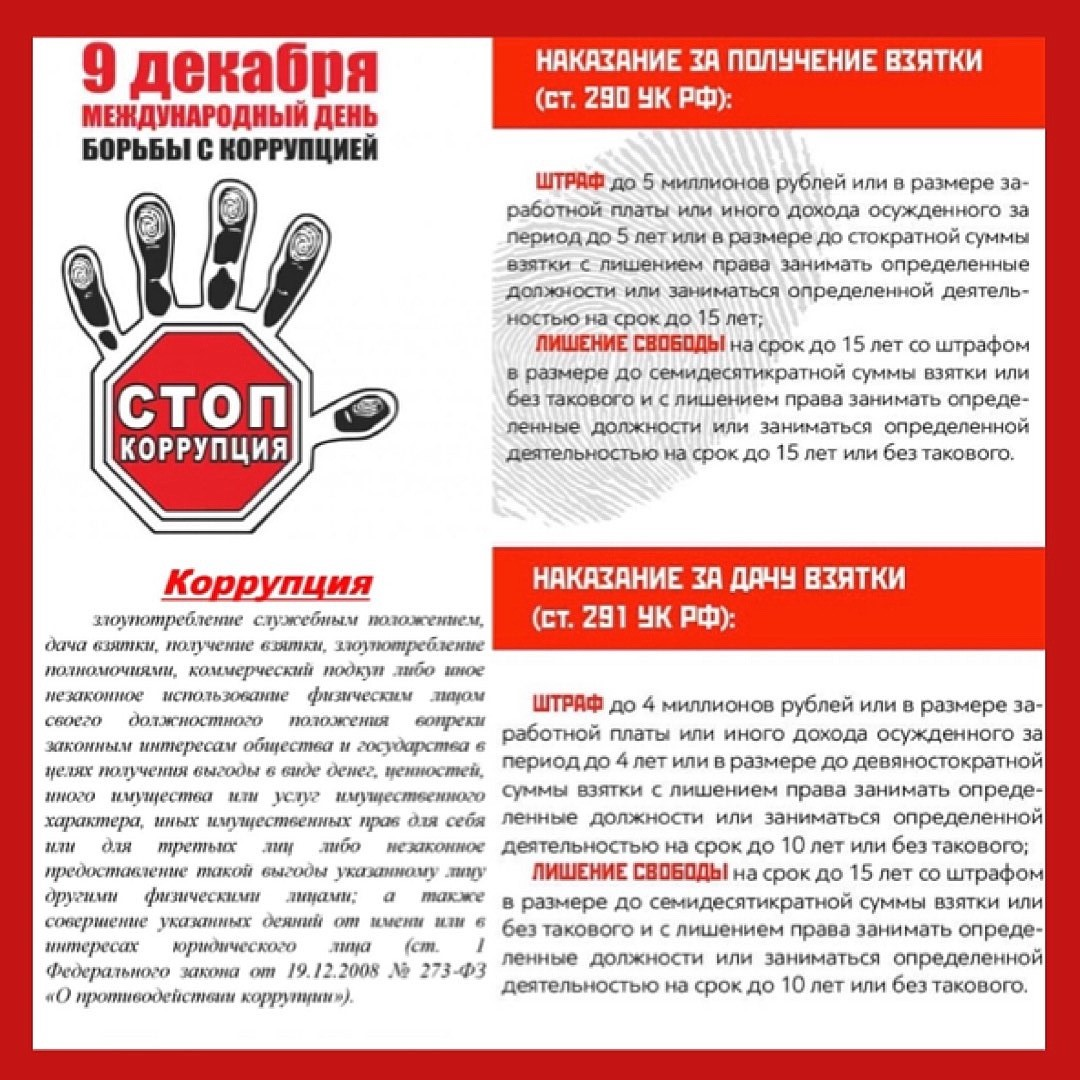 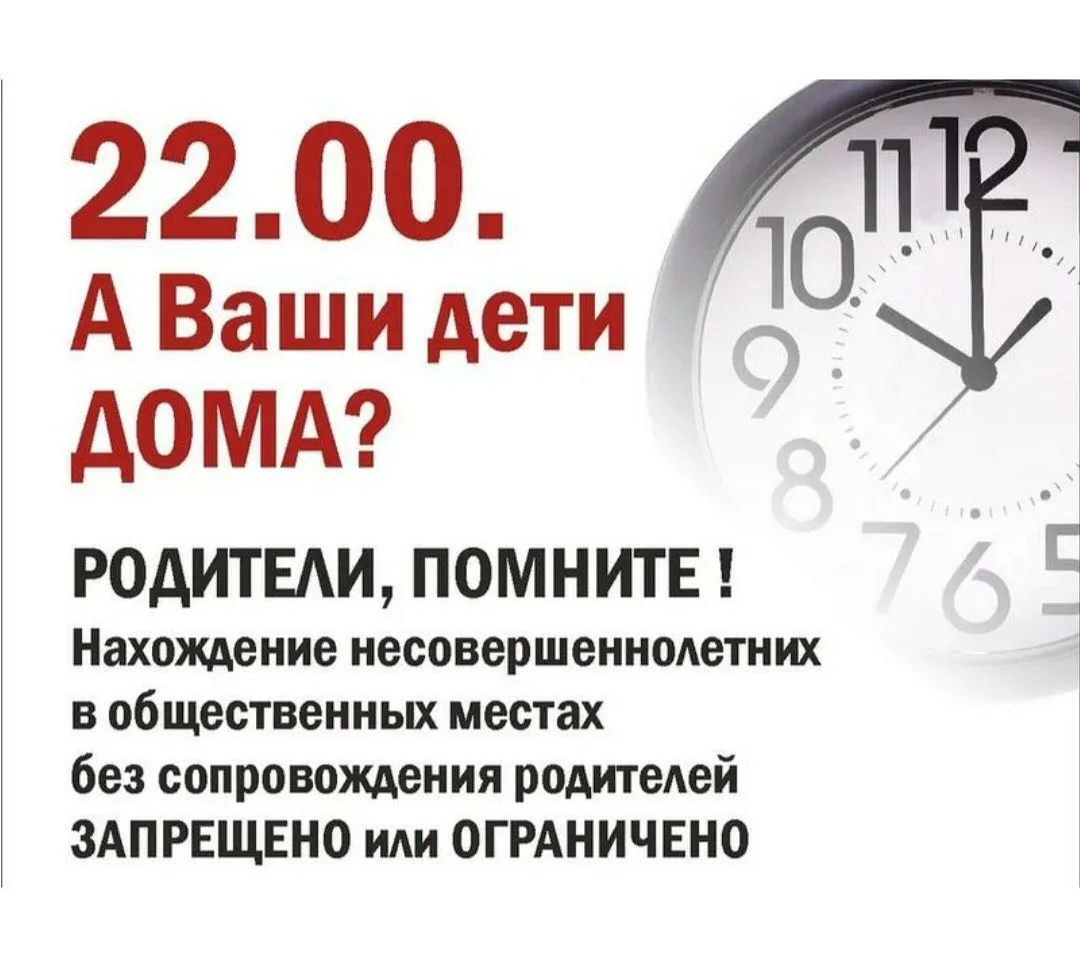 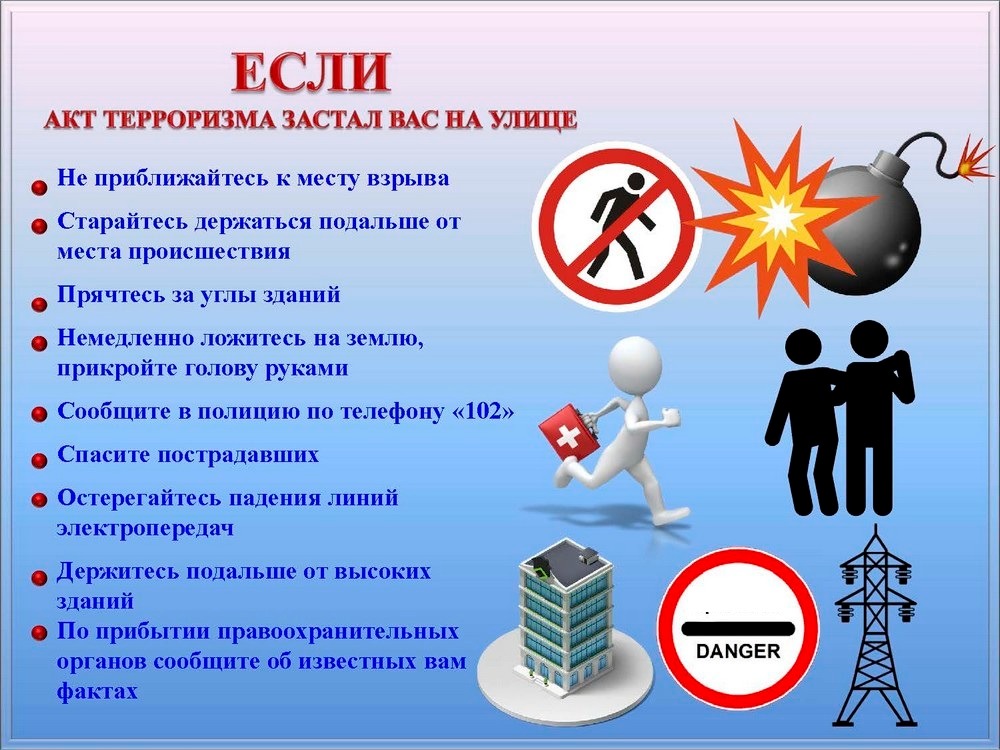 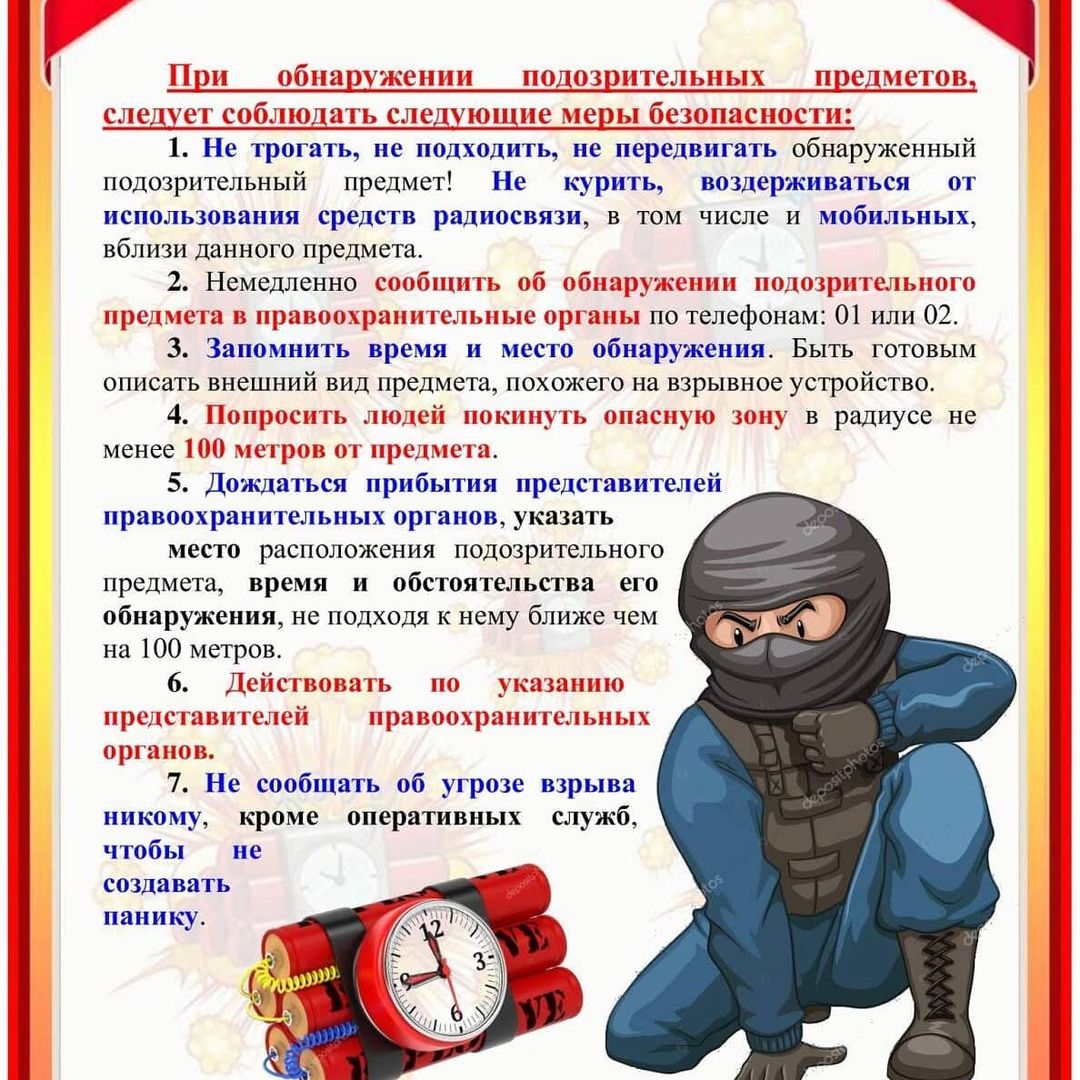 Учредитель: Администрация Лысогорского сельского поселения.Издается по мере накопления предназначенных к официальному опубликованию муниципальных правовых актов, официальных сообщений и материалов органов местного самоуправления муниципального образования «Лысогорское сельское поселение, но не реже 1 раза в квартал.Распространяется БЕСПЛАТНО.Тираж 20 экз.Главный редактор средства  массовой информации – периодическое печатное издание – «Информационный бюллетень Лысогорского сельского поселения» - Глава Администрации Лысогорского сельского поселения БОШКОВА Наталья Витальевна.Адрес редакции и издателя: 346959, Ростовская область, Куйбышевский район, с.Лысогорка, ул. Кооперативная, д. 8.Тел.:8(863)48-36-3-45Факс: 8(863)48-36-3-94E-mail: lsp-adm@mail.ru, sp19205@donpac.ru «Об определении на территории Лысогорского сельского поселения мест,нахождение в которых детей не допускается, поскольку это может причинить вред здоровью детей, их физическому, интеллектуальному, психическому, духовному и нравственному развитию, а также общественные места, в которые в ночное время не допускается нахождение детей без сопровождения родителей (лиц, их заменяющих) или лиц, осуществляющих мероприятия с участием детей»№ п/пНаименова-ниепредприятияСпециализациямагазинаАдреспредприятияФ.И.О.руководителя1Магазин«Продукты»ТПСх.Крюковоул.Южная, 1Жильцов А.Ю.2ИП Ткаченко С.П.магазин  «Смак»ТПСх. Крюково, ул. Молодежная, 26,Ткаченко С.П.3ИП Молчанов А. С.«Виктория»ТПСх.Крюково,ул.Победы, 47Молчанов А. С.4Магазин №1«Продукты»продуктыс.Лысогоркапер.Победы, 3Ладыченко Н. И. 5Магазин №3 «Все для Вас»ТПСс.Лысогоркаул.Кушнарева, 55Ладыченко Н. И. 6Магазин «Продукты»ТПСс.Лысогоркаул. Мира, 22Ганоченко А.И.7Магазин «Диброво»ТПСс.Лысогоркаул. Мира, 15Костюкова П. Н.8ИП Куркин В.В.«Сельмаркет» ТПСс.Лысогоркапер.Победы, 7Куркин В.В.9Магазин«Конкурент»продуктыс.Новиковкаул.Победы, 30аКательницкая Н.А.10Магазин «Продукты»ТПСс.Новиковкаул.Октябрьская,  17/1Кулага А. А.